CURRICULUM PLAN: 2020 – 2021 (Autumn 1)      Year 12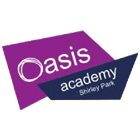 CURRICULUM PLAN: 2020 – 2021 (Autumn 2)      Year 12CURRICULUM PLAN: 2020 – 2021 (Spring 1)           Year 12CURRICULUM PLAN: 2020 – 2021 (Spring 2)           Year 12CURRICULUM PLAN: 2020 – 2021 (Summer 1)          Year 12Monday 3+4Tuesday 5+6Thursday 1+2Week 1W/C 7th SeptTopic/Module: Biology Title: An Introduction biological molecules and sugarsLesson Objectives:To know what is meant by monomers and polymersTo understand how monomers and polymers are produced and broken downTo be able to illustrate how monosaccharides are joined togetherWeek 2W/C 14th SeptTopic/Module:  BiologyTitle: Polysaccharides Lesson Objectives:To know how a polysaccharides is formedTo understand the structure and function of 3 named polysaccharides To be able to apply the structure of polysaccharides to living organisms  Title: LipidsLesson Objectives:To know what lipids are and the typesTo understand the structure and function of triglycerides and phospholipidsTo be able to carry out the test for lipidsTitle: Proteins and EnzymesLesson Objectives:To know that proteins are made from many amino acids joined togetherTo understand the four levels of protein structureTo be able explain how enzymes work to lower activation energyWeek 3W/C 21st SeptTopic/Module:  BiologyTitle: Biochemical testsLesson Objectives:To know the biochemical testsTo understand and investigate biochemical tests including intensityTo be able to apply knowledge of biochemical tests to exam questionsTitle: Enzyme ActivityLesson Objectives:To know the factors that enzyme function can be affectedTo understand how four factors can affect how an enzyme worksTo be able to explain how the introduction of an inhibitor can affect the rate of a reactionTitle: Enzyme Activity (2)Lesson Objectives:To know the factors that enzyme function can be affectedTo understand how four factors can affect how an enzyme worksTo be able to explain how the introduction of an inhibitor can affect the rate of a reactionWeek 4W/C 28th SeptTopic/Module: BiologyTitle: PSA One: Enzyme Controlled ReactionsLesson Objectives:To know the basic structure and function of an enzymeTo understand how varying temperatures can affect enzyme controlled reactionsTo investigate the effect of temperature on the action of trypsinTitle: Section Test 1A – Peer markedTitle: Processing Data and Statistical TestsLesson Objectives:To know how to process data from results To understand how to calculate mode, median and ratiosTo be able to explain what statistical test should be used and whyProgress check one – Assessed on Section 1AWeek 5W/C 5th OctTopic/Module: Biology  Title: Investigating unknown sucrose concentrationLesson Objectives:To know the equipment needed to find an unknown concentration of a solutionTo understand the necessity for a calibration curveTo be able to identify through investigation the concentration of sucrose xTitle: DNA ReplicationLesson Objectives:To Know the structure of DNA and RNA To understand how DNA is produced and replicatedTo be able to explain and interpret the work of Meselson and Stahl experiment for semi-conservative replicationTitle: ATP and Inorganic IonsLesson Objectives:To Know the structure of ATP and how its formedTo understand the importance of water as a biological moleculeTo be able to explain the properties of water and relate them to living organismsWeek 6W/C 12th OctNote: Monday CPD   Progress check one feedbackTitle: WaterLesson Objectives:To know the chemical Structure of waterTo understand how the properties of water make it an important biological moleculesTo be able to explain why water has a high latent heat vaporisation and specific heat capacityTitle: Section 1B Consolidation inc knowledge testWeek 7W/C 19th OctTopic/Module:  BiologyTitle: Eukaryotic CellsLesson Objectives:To know the structure of eukaryotic cellsTo understand the functions of the organelles in eukaryotic cellTo be able to construct models of eukaryotic cellsTitle: Prokaryotic CellsLesson Objectives:To know the structure of prokaryotic cellsTo understand how prokaryotic cells replicateTo be able to explain the process of viral replicationTitle: MicroscopesTo know the different types of microscopes and their limitationsTo understand how carry out cell fractionation including homogenisationMonday 3+4Tuesday 5+6Thursday 1+2Week 1W/C 2nd NovTopic/Module: Biology  Title: Calculating Cell SizeLesson Objectives:Title: MitosisLesson Objectives:To know the components off the cell cycleTo understand and describe what happens at each stage of the cell cycleTo be able to calculate the length of a cell cycleReview assessment Week 2W/C 9th NovTopic/Module: BiologyTitle: PSA 2 - Investigating MitosisLesson Objectives:To know hot carry out and prepare a root tip squashTo understand how to calculate mitotic indexTo be able to interpret microscope images identifying stages of mitosisTitle: Eyepiece Graticule and further cell calculations  Title: Cell MembranesLesson Objectives:To know the basic structure of all cell membranesTo understand why membranes behave like they doTo be able to explain the effect of pH and temperature on cell membranesWeek 3W/C 16th NovTopic/Module: BiologyTitle: PSA 4-  Investigating cell membrane permeabilityLesson Objectives:To know that beetroot can be used to demonstrate membrane permeabilityTo understand the method to investigate membrane permeabilityTo be able to investigate changing membrane permeability due to temperatureTitle: PSA 4- Investigating cell membrane permeability – write up. Processing results and questionsTitle: Diffusion and OsmosisLesson Objectives:To know the processes of diffusion To understand how different substances move by diffusionTo be able to explain how factors affect the rate of diffusionWeek 4W/C 23rd  NovTopic/Module:BiologyTitle: PSA 3 – Investigating OsmosisLesson Objectives:To Know how to produce a dilution series of soluteTo understand how plot results to investigate change in massTo be able to investigate osmosis in potato’s and explain resultsTitle: Active TransportLesson Objectives:To know what is meant by active transportTo understand the steps of active transport including the role of carrier proteins and co-transportersTo be able to model co-transport and the absorption of glucose Title: Cell transport Graphs (lockdown lesson)Week 5W/C 30th NovModule: Assessment WeekTitle: Section test 2a+2b (peer marked)Title: Calculating rates of reaction and tangentsLesson Objectives:To know that reaction rates can be calculated using graphsTo understand the different ways to work out the reaction rates using tangentsTo be able to plot results and interpret graphs to work out rates of reactionsTitle: Antigens and phagocytosis Lesson Objectives:To know what is meant by the term antigenTo understand that the immune response is made up of four main stagesTo be able to describe the process of phagocytosis  Week 6W/C 7th DecTopic/Module: MasteryTitle: T-cells and B-Cells Lesson Objectives:To know what happens after phagocytosisTo understand the role of T and B cellsTo be able to explain graphs of antibody concentrationTitle: Immunity, Vaccines and antigenic variationLesson Objectives:To know the different types of immunity To understand the use of vaccines to provide protection for individuals and how antigenic variation provides challengesTo be able to discuss ethical issues associated with use of vaccinesTitle: Antibodies in medicineLesson Objectives:To know different examples of how antibodies are used in medicineTo understand the ELISA testTo be able to interpret data about vaccines and antibodiesWeek 7W/C 14th DecTopic/Module: ChemistryTitle: HIV and VirusesLesson Objectives:To know what HIV is and how it can lead to AIDSTo understand how HIV structure aids with its ability to replicateTo be able to explain why antibiotics are ineffective against HIV and how it should be controlled Title: Stop GapTitle: PracticalMonday 3+4Tuesday 5+6Thursday 1+2Week 1W/C 4th JanTopic/Module: Chemistry Title: Size and Surface AreaLesson Objectives:To know how an organisms size and volume affects how quickly substances are exchanged To understand the difference between single celled and multi celled organismsTo be able to explain behavioural and physiological adaptations to aid exchangeTitle: Gas ExchangeLesson Objectives:To know the adaptations of gas exchange surfacesTo understand the role of counter current system, tracheal system and leaves in gas exchangeTo be able to explain how insects and plants control the loss of waterWeek 2W/C 11th JanTopic/Module: ChemistryTitle: Gas Exchange – Humans Lesson Objectives:To know the gross structure of the human gas exchange systemTo understand ventilation and the exchange of gases in the lungsTo be able to interpret information relating to the effects of lung disease on gas exchange and/or ventilation Title: Digestion and AbsorptionLesson Objectives:To know that during digestion larger molecules are hydrolysed To understand the digestion in mammalsTo be able to explain how the products of digestion are absorbedTitle: Haemoglobin (lockdown lesson)Lesson Objectives:To know the structure of haemoglobin and its affinity for oxygenTo understand the dissociation curves for oxygen and the bohr affectTo be able to explain how different organisms dissociation curves changes due to size and environmentWeek 3W/C 18st JanTopic/Module: ChemistryTitle: The Circulatory System & Tissue FluidLesson Objectives:To know the structure of the circulatory To understand how the structure of arteries, arterioles, veins and capillaries helps with functionTo be able to explain how tissue fluid is formed  Title: The Cardiac cycle (on drive)Title: The Heart inc calculations (lockdown lesson)Week 4W/C 25th JanTopic/Module:ChemistryTitle: Exercise & AsthmaLesson Objectives:To know that exercise can come in many different formsTo understand the need to exercise and its effect on the bodyTo be able to describe the causes and symptoms of asthma Title:  Protein synthesis and the genetic codeLesson Objectives:To know the stages of protein synthesisTo understand the need for splicingTo be able relate the sequence of nucleic acids to the genetic codeTitle: DrugsLesson Objectives:To know what is meant by the term drugsTo understand the effect that drugs have on the bodyTo be able to create a campaign for drug misuseWeek 5W/C 1st FebTopic/Module: ChemistryTitle: The Heart and CalculationsLesson Objectives:To know the structure of the heartTo understand the changes that happen during each heart beatTo be able to calculate SV, HR and CO using graphs and dataEnd of Topic TestTitle: Transport in Plants - XylemLesson Objectives:To know the structure of the xylemTo understand how water moves up the plant and factors affecting transpirationTo be able to estimate transpiration rate using potometerWeek 6W/C 8th FebTopic/Module:ChemistryTitle:  Transport in Plants – Phloem Lesson Objectives:To know the structure and function of the phloemTo understand the mass flow hypothesis of movement of solutesTo be able to evaluate evidence for mass flowTitle:  End of Chapter Exam- Style Questions 3B –p199-200Lesson Objectives:To know To understand To be able toTitle: DNA and RNALesson Objectives:To know how DNA is stored To understand the function of genes and chromosomesTo be able to explain the need for different types of RNA Monday 3+4Tuesday 5+6Thursday 1+2Week 1W/C 22nd  FebTopic/Module:Physics Title:  Meiosis and Genetic variation Lesson Objectives:To know the process of fertilisation To understand and describe the process of meiosisTo be able to explain how genetic variation is created in gametesPC3 FeedbackWeek 2W/C 1st  MarTopic/Module: PhysicsTitle:  Mutations and genetic diversity  Lesson Objectives:To know how a mutation is causedTo understand the effects of a mutation To be able to explain how genetic diversityTitle:  Natural selection and types of selectionLesson Objectives:To know the process of natural selectionTo understand the importance of adaptations in organisms To be able to interpret data relation to the effects of selectionTitle:  PSA 6: Investigation Selection Lesson Objectives:To know what is meant by aseptic techniquesTo understand and test the effect of antibioticsTo be able to evaluate results from agarWeek 3W/C 8th MarTopic/Module:Physics Title:  Classification of organisms inc courtship behaviourLesson Objectives:To know the phylogenetic classification systemTo understand how organisms are classified using courtship behaviourTo be able interpret diagrams to show the classification systemTitle:  Classification using DNA and variation Lesson Objectives:To know how DNA can be used to clarify evolutionary relationships To understand how to and not to investigate variation To be able to calculate standard deviationTitle:  BiodiversityLesson Objectives:To know what is meant by biodiversity and hot it is measuredTo understand the impact of agriculture on biodiversity To be able to analyse results of biodiversity using statisticsWeek 4W/C 15th MarTopic/Module:Physics Revision packsRevision packsRevision packsWeek 5W/C 22nd  MarTopic/Module: PhysicsRevision packsRevision packsRevision packsWeek 6W/C 29th MarTopic/Module: PhysicsRevision packsRevision packsRevision packsMonday 3+4Tuesday 5+6Thursday 1+2Week 1W/C 19th AprTopic/Module:Physics Revision packsRevision packsRevision packsWeek 2W/C 26th AprTopic/Module: PhysicsRevision packsRevision packsRevision packsWeek 3W/C 3rd  MayTopic/Module: Physics Revision packsRevision packsRevision packsWeek 4W/C 10th MayTopic/Module:PhysicsRevision packsRevision packsRevision packsWeek 5W/C 17th MayTopic/Module: PhysicsRevision packsRevision packsRevision packsWeek 6 W/C 24th MayTopic/Module: PhysicsRevision packsRevision packsRevision packs